PVPV/Rawlings Elementary School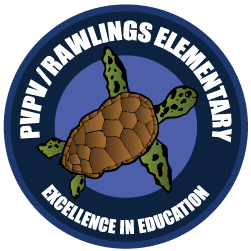 School Advisory CouncilSeptember 15, 2015 Meeting Agenda Call to order- Lisa Brubaker/Yvette CuberoIntroductionsApprove AgendaApprove minutes from May, 2014 meetingVote on proposed meeting schedule for 2014-2015Proposed dates:  Sept 15, Oct 13, Nov 17, Jan 19, Feb 23, March 15, April 19, May 17 Purpose of SAC and School Improvement Plan- Kathleen FurnessSAC Overview – Lisa Brubaker and Yvette CuberoMeeting formatSAC Composition: Due Oct 30SAC by-lawsNeeds AssessmentSAC BudgetCurrent SAC balance is $5,474.85School Recognition is $3,283.56 Curriculum Updates – Lisa BrubakerPrincipal Updates – Kathleen Furness New BusinessAdjournment